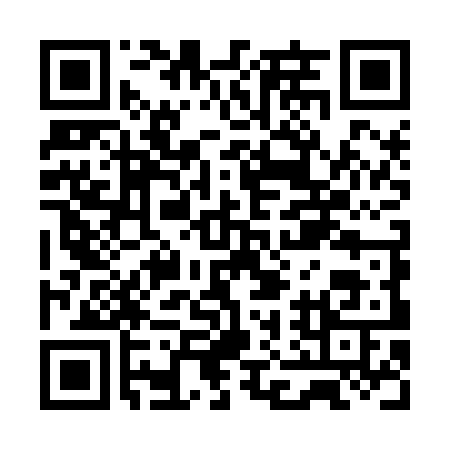 Prayer times for Mandora Station, AustraliaMon 1 Apr 2024 - Tue 30 Apr 2024High Latitude Method: NonePrayer Calculation Method: Muslim World LeagueAsar Calculation Method: ShafiPrayer times provided by https://www.salahtimes.comDateDayFajrSunriseDhuhrAsrMaghribIsha1Mon4:516:0412:003:235:577:062Tue4:516:0412:003:235:567:053Wed4:516:0412:003:225:557:044Thu4:516:0412:003:225:557:035Fri4:526:0511:593:215:547:036Sat4:526:0511:593:215:537:027Sun4:526:0511:593:215:527:018Mon4:526:0511:583:205:517:009Tue4:526:0611:583:205:506:5910Wed4:536:0611:583:195:506:5911Thu4:536:0611:583:195:496:5812Fri4:536:0711:573:185:486:5713Sat4:536:0711:573:185:476:5614Sun4:546:0711:573:175:466:5615Mon4:546:0711:573:175:466:5516Tue4:546:0811:563:165:456:5417Wed4:546:0811:563:165:446:5418Thu4:546:0811:563:155:436:5319Fri4:556:0911:563:155:436:5220Sat4:556:0911:563:145:426:5221Sun4:556:0911:553:145:416:5122Mon4:556:0911:553:145:416:5023Tue4:566:1011:553:135:406:5024Wed4:566:1011:553:135:396:4925Thu4:566:1011:553:125:396:4926Fri4:566:1111:543:125:386:4827Sat4:576:1111:543:115:376:4828Sun4:576:1111:543:115:376:4729Mon4:576:1211:543:115:366:4630Tue4:576:1211:543:105:356:46